Appendix B    Sweetpotato Note Taking Facts 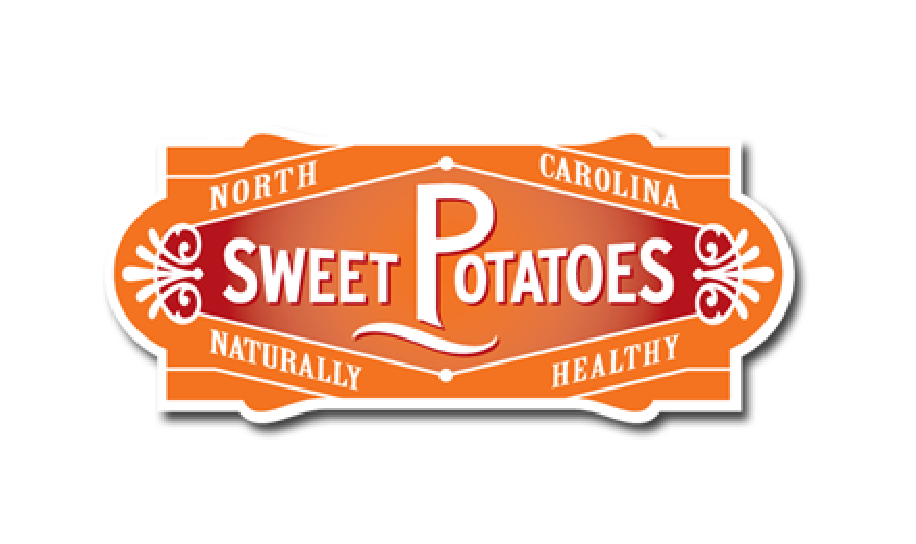 